Western Australia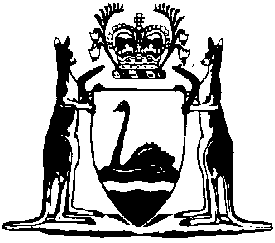 Mental Health Act 2014Mental Health Amendment Regulations 2024Western AustraliaMental Health Amendment Regulations 2024Contents1.	Citation	12.	Commencement	13.	Regulations amended	14.	Regulation 4A amended	1Mental Health Act 2014Mental Health Amendment Regulations 2024Made by the Governor in Executive Council.1.	Citation		These regulations are the Mental Health Amendment Regulations 2024.2.	Commencement		These regulations come into operation as follows —	(a)	regulations 1 and 2 — on the day on which these regulations are published on the WA legislation website;	(b)	the rest of the regulations — on the day after that day.3.	Regulations amended		These regulations amend the Mental Health Regulations 2015.4.	Regulation 4A amended		In regulation 4A(3) delete the Table and insert:TableV. MOLAN, Clerk of the Executive CouncilNameRegistration numberAdnan Khan AfridiMED0001770473Ramesh Babu AtikumMED0002570269Otsile Cyndrella DinamaMED0001916188Etop EtimMED0001583791Helen FindlayMED0001549545Nanayakkarawasam Alexander Vidanalage Sunietha GalappaththiMED0002018200Harprabhdeep GillMED0001946794Tracey Lee HayMED0001551333Alex HegartyMED0001760770Than HtaikMED0001615298Maryam Tashakkori JahromiMED0001763607Jaspreet KaurMED0001535665Nasir KhanMED0002496760Altaf Nissar KhojaMED0001208326Sabrina Amanda Pozzi LanghiMED0001546857Bolanle LotsuMED0002459345Olivia Della MartinaMED0002003788Samanta NagpalMED0002739098Sujay NamaMED0001206567Sharon Anne NotleyMED0001538850Omolola OboroMED0002262715Suhail RafiqMED0002652973Panduranga Mallikarjun RapuriMED0002580284Jeremi RunyanMED0001878529Madhavan SeshadriMED0002651207Anders Roy Hargrave SkarstenMED0002495503Ihab Ahmed Mohamed SolimanMED0001676672Richard Murray Laird StewartMED0001538248Joy UkonuMED0002760450Luke Ian WilliamsMED0001926511Hisham ZiauddeenMED0002660515